Ing. Michal Kováč  – CK Andromeda 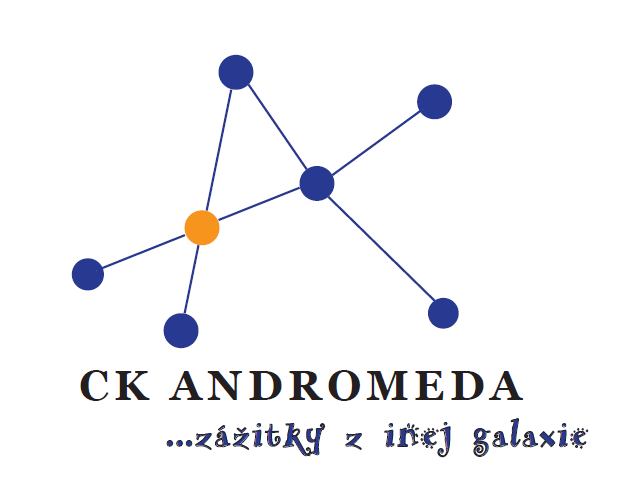 Športová 2, Bojnice, 97201 0948779107eifell@ckandromeda.skZMLUVA O OBSTARANÍ ZÁJAZDU (ďalej len „zmluva“)uzavretá v súlade s § 741a - § 741k Občianskeho zákonníka	OBJEDNÁVATEĽ 	    Meno:  Základná škola Slovenská Kajňa	                      	    Sídlo: Školská 54/21			    IČO: 37873342			    DIČ: 2021636386  		                                       Vybavuje:  Mgr. Anna Gavurová                                                  Kontakt:  0915640886        OBSTARÁVATEĽ 	CK AndromedaSídlo: Opatovce nad Nitrou 622, 97202V zastúpení: Ing. Michal KováčIČO:  46388427DIČ: 1082074950Č. účtu/IBAN: SK11 8330 0000 0025 0114 8678Kontakt:  0948 779 107,  eifell@ckandromeda.sk (ďalej len „obstarávateľ“)uzavreli túto zmluvu:Ubytovanie: Hotel Magura, ŽdiarStravovanie: formou plnej penzie. Začína sa obedom, končí sa raňajkami.Doprava: vlastná Ďalšie služby: animácie, výlet Chodník Korunami stromov, Andromeda PLUSPočet detí : 17Počet dospelých:  3Túto zmluvu možno zmeniť, doplniť alebo zrušiť iba obojstrannou písomnou dohodou podpísanou oprávnenými zástupcami obidvoch zmluvných strán. Zmluva je vyhotovená v dvoch rovnopisoch, z ktorých každá zmluvná strana obdrží jeden. Táto zmluva nadobúda platnosť dňom podpisu obidvoch zmluvných strán a účinnosť nasledujúcim dňom po dni jej zverejnenia na webovom sídle objednávateľa.Zmluvné strany vyhlasujú, že zmluvu uzatvorili na základe ich slobodnej vôle, zmluva nebola uzavretá v tiesni, za nápadne nevýhodných podmienok, zmluvu si prečítali, jej obsahu rozumejú a na znak súhlasu zmluvu podpisujú.                V Bojniciach dňa 25.11.2018		 	 V Slovenskej Kajni dňa 26.11.2018	 	              pečiatka, podpis                                                 	  pečiatka, podpis PREDMET  ZMLUVY 1. Predmetom zmluvného vzťahu je objednávka školy v prírode v termíne   20.-24.5.2019FINANČNÉ  ZÁVÄZKY Cena poukazu pre 1 účastníka zájazdu je 139,64€ s DPH. V prípade voľby finančne náročnejšieho výletu, zmeny počtu detí alebo zmeny počtu pedagógov sa môže cena pre 1 účastníka zájazdu zmeniť na základe platného cenníka. Cena poukazu zahŕňa: ubytovanie 4 noci, 5x denne strava, pitný režim, pobyt pre pedagógov, animácie, výlet Chodník Korunami stromov, výlet Belianska jaskyňa, odmena pre pedagógovCelková  cena za objednaný  zájazd je 2374,- €.          Objednávateľ sa zaväzuje uhradiť zálohu vo výške 500,- € do 6.12.2018.Záloha sa vráti objednávateľovi na účet po úhrade celej sumy za školu v prírode. Na základe faktúry za skutočne poskytnuté služby vystavenou po poskytnutí kompletného plnenia predmetu zmluvy obstarávateľom, uhradí objednávateľ zvyšnú sumu prevodom na účet obstarávateľa.V prípade zrušenia zájazdu zo strany objednávateľa po 6.12.2018 tvoria storno podmienky 50% celkovej sumy.  ĎALŠIE USTANOVENIA 1. Práva  a povinnosti CK Andromeda a objednávateľa sú uvedené vo Všeobecných zmluvných podmienkach účasti na zájazdoch CK Andromeda, ktoré sú súčasťou tejto zmluvy. 